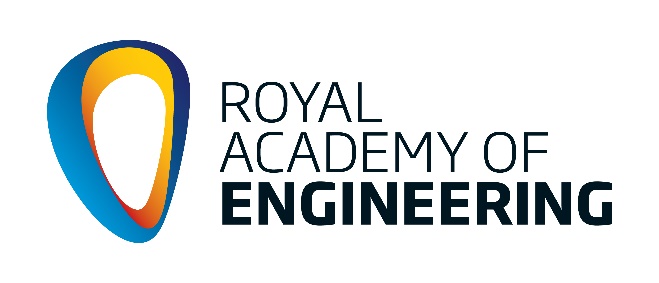 FOR GDPR COMPLIANCE - DO NOT MAKE SPECIFIC REFERENCE TO ANY NAMED PERSON OR PERSONAL DETAILSSection A: How was the funding used?  Please refer specifically to each of the 3 activities below. (maximum of 150 words for each activity)In-house funding for engineering activities (£500)Tomorrow’s Engineers Week activities (£150)British Science Week activities (£150)Section A: How was the funding used?  Please refer specifically to each of the 3 activities below. (maximum of 150 words for each activity)In-house funding for engineering activities (£500)Tomorrow’s Engineers Week activities (£150)British Science Week activities (£150)Section A: How was the funding used?  Please refer specifically to each of the 3 activities below. (maximum of 150 words for each activity)In-house funding for engineering activities (£500)Tomorrow’s Engineers Week activities (£150)British Science Week activities (£150)Section A: How was the funding used?  Please refer specifically to each of the 3 activities below. (maximum of 150 words for each activity)In-house funding for engineering activities (£500)Tomorrow’s Engineers Week activities (£150)British Science Week activities (£150)Section A: How was the funding used?  Please refer specifically to each of the 3 activities below. (maximum of 150 words for each activity)In-house funding for engineering activities (£500)Tomorrow’s Engineers Week activities (£150)British Science Week activities (£150)Section A: How was the funding used?  Please refer specifically to each of the 3 activities below. (maximum of 150 words for each activity)In-house funding for engineering activities (£500)Tomorrow’s Engineers Week activities (£150)British Science Week activities (£150)Section A: How was the funding used?  Please refer specifically to each of the 3 activities below. (maximum of 150 words for each activity)In-house funding for engineering activities (£500)Tomorrow’s Engineers Week activities (£150)British Science Week activities (£150)Section A: How was the funding used?  Please refer specifically to each of the 3 activities below. (maximum of 150 words for each activity)In-house funding for engineering activities (£500)Tomorrow’s Engineers Week activities (£150)British Science Week activities (£150)In-house funding for engineering activitiesTomorrow’s Engineers Week (5th – 9th November 2018)British Science Week (8th – 17th March 2019)In-house funding for engineering activitiesTomorrow’s Engineers Week (5th – 9th November 2018)British Science Week (8th – 17th March 2019)In-house funding for engineering activitiesTomorrow’s Engineers Week (5th – 9th November 2018)British Science Week (8th – 17th March 2019)In-house funding for engineering activitiesTomorrow’s Engineers Week (5th – 9th November 2018)British Science Week (8th – 17th March 2019)In-house funding for engineering activitiesTomorrow’s Engineers Week (5th – 9th November 2018)British Science Week (8th – 17th March 2019)In-house funding for engineering activitiesTomorrow’s Engineers Week (5th – 9th November 2018)British Science Week (8th – 17th March 2019)In-house funding for engineering activitiesTomorrow’s Engineers Week (5th – 9th November 2018)British Science Week (8th – 17th March 2019)In-house funding for engineering activitiesTomorrow’s Engineers Week (5th – 9th November 2018)British Science Week (8th – 17th March 2019)Section B: What impact have these activities made in your school and on your students (300 word guide)Describe the impact in each of the following areas.Motivation and engagement in STEM and collaborative learningIncrease in numbers of pupils participating in STEM activities – male/female opportunitiesIncrease in Level 2 & 3 option choices of STEM focused subjectsWider skills (e.g. problem-solving, leadership, teamwork)An early interest in STEM/engineering careersSection B: What impact have these activities made in your school and on your students (300 word guide)Describe the impact in each of the following areas.Motivation and engagement in STEM and collaborative learningIncrease in numbers of pupils participating in STEM activities – male/female opportunitiesIncrease in Level 2 & 3 option choices of STEM focused subjectsWider skills (e.g. problem-solving, leadership, teamwork)An early interest in STEM/engineering careersSection B: What impact have these activities made in your school and on your students (300 word guide)Describe the impact in each of the following areas.Motivation and engagement in STEM and collaborative learningIncrease in numbers of pupils participating in STEM activities – male/female opportunitiesIncrease in Level 2 & 3 option choices of STEM focused subjectsWider skills (e.g. problem-solving, leadership, teamwork)An early interest in STEM/engineering careersSection B: What impact have these activities made in your school and on your students (300 word guide)Describe the impact in each of the following areas.Motivation and engagement in STEM and collaborative learningIncrease in numbers of pupils participating in STEM activities – male/female opportunitiesIncrease in Level 2 & 3 option choices of STEM focused subjectsWider skills (e.g. problem-solving, leadership, teamwork)An early interest in STEM/engineering careersSection B: What impact have these activities made in your school and on your students (300 word guide)Describe the impact in each of the following areas.Motivation and engagement in STEM and collaborative learningIncrease in numbers of pupils participating in STEM activities – male/female opportunitiesIncrease in Level 2 & 3 option choices of STEM focused subjectsWider skills (e.g. problem-solving, leadership, teamwork)An early interest in STEM/engineering careersSection B: What impact have these activities made in your school and on your students (300 word guide)Describe the impact in each of the following areas.Motivation and engagement in STEM and collaborative learningIncrease in numbers of pupils participating in STEM activities – male/female opportunitiesIncrease in Level 2 & 3 option choices of STEM focused subjectsWider skills (e.g. problem-solving, leadership, teamwork)An early interest in STEM/engineering careersSection B: What impact have these activities made in your school and on your students (300 word guide)Describe the impact in each of the following areas.Motivation and engagement in STEM and collaborative learningIncrease in numbers of pupils participating in STEM activities – male/female opportunitiesIncrease in Level 2 & 3 option choices of STEM focused subjectsWider skills (e.g. problem-solving, leadership, teamwork)An early interest in STEM/engineering careersSection B: What impact have these activities made in your school and on your students (300 word guide)Describe the impact in each of the following areas.Motivation and engagement in STEM and collaborative learningIncrease in numbers of pupils participating in STEM activities – male/female opportunitiesIncrease in Level 2 & 3 option choices of STEM focused subjectsWider skills (e.g. problem-solving, leadership, teamwork)An early interest in STEM/engineering careersSection C: ScorecardFor all activities funded by the BEP and/or FESP, detail the activity that took place and the number of pupil beneficiaries, staff involvement, STEM Ambassador involvement and Employers involvement in each activity. Section C: ScorecardFor all activities funded by the BEP and/or FESP, detail the activity that took place and the number of pupil beneficiaries, staff involvement, STEM Ambassador involvement and Employers involvement in each activity. Section C: ScorecardFor all activities funded by the BEP and/or FESP, detail the activity that took place and the number of pupil beneficiaries, staff involvement, STEM Ambassador involvement and Employers involvement in each activity. Section C: ScorecardFor all activities funded by the BEP and/or FESP, detail the activity that took place and the number of pupil beneficiaries, staff involvement, STEM Ambassador involvement and Employers involvement in each activity. Section C: ScorecardFor all activities funded by the BEP and/or FESP, detail the activity that took place and the number of pupil beneficiaries, staff involvement, STEM Ambassador involvement and Employers involvement in each activity. Section C: ScorecardFor all activities funded by the BEP and/or FESP, detail the activity that took place and the number of pupil beneficiaries, staff involvement, STEM Ambassador involvement and Employers involvement in each activity. Section C: ScorecardFor all activities funded by the BEP and/or FESP, detail the activity that took place and the number of pupil beneficiaries, staff involvement, STEM Ambassador involvement and Employers involvement in each activity. Section C: ScorecardFor all activities funded by the BEP and/or FESP, detail the activity that took place and the number of pupil beneficiaries, staff involvement, STEM Ambassador involvement and Employers involvement in each activity. Details of ActivityYear GroupMaleNumbersFemalenumbersTotalM + FNumbersStaffNumbersSTEMAmbs’ NumbersEmployers’NumbersTOTAL NUMBERSAdd additional STEM activities your school has been involved in.Add additional STEM activities your school has been involved in.Add additional STEM activities your school has been involved in.Add additional STEM activities your school has been involved in.Add additional STEM activities your school has been involved in.Add additional STEM activities your school has been involved in.Add additional STEM activities your school has been involved in.Add additional STEM activities your school has been involved in.Section D: Photographs and social media content Add photographs and links to any school/college social media, website or newsletter mentions here.Section D: Photographs and social media content Add photographs and links to any school/college social media, website or newsletter mentions here.Section D: Photographs and social media content Add photographs and links to any school/college social media, website or newsletter mentions here.Section D: Photographs and social media content Add photographs and links to any school/college social media, website or newsletter mentions here.Section D: Photographs and social media content Add photographs and links to any school/college social media, website or newsletter mentions here.Section D: Photographs and social media content Add photographs and links to any school/college social media, website or newsletter mentions here.Section D: Photographs and social media content Add photographs and links to any school/college social media, website or newsletter mentions here.Section D: Photographs and social media content Add photographs and links to any school/college social media, website or newsletter mentions here.copy and paste photos and links herecopy and paste photos and links herecopy and paste photos and links herecopy and paste photos and links herecopy and paste photos and links herecopy and paste photos and links herecopy and paste photos and links herecopy and paste photos and links here